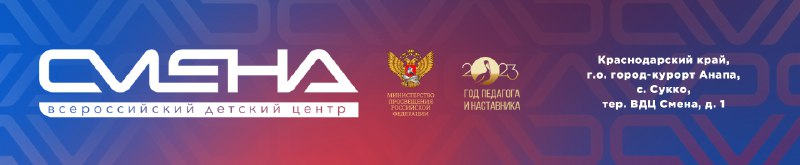 ПРЕСС-РЕЛИЗ                                                                                      07.08.2023 г.В акватории «Смены» стартовали первенство и Кубок России по плаванию на открытой водеВ акватории пляжа Всероссийского детского центра «Смена» стартовали первенство и второй этап Кубка России по плаванию на открытой воде. Соревнования проходят с 6 по 11 августа. В них принимают участие 100 спортсменов из 18 регионов России.Первенство России по плаванию на открытой воде проходит в трех возрастных категориях: юниоры и юниорки 18-19 лет, юноши и девушки 16-17 лет, юноши и девушки 14-15 лет. В программе соревнований: водные дистанции на 5, 7,5 и 10 километров, а также эстафета 4х1250 метров. Организаторы соревнований: Министерство спорта Российской Федерации, Министерство физической культуры и спорта Краснодарского края, Всероссийская федерация плавания, Краснодарская краевая общественная организация «Спортивная федерация плавания».На торжественной церемонии открытия спортсменов поприветствовал первый вице-президент Всероссийской федерации плавания заслуженный тренер СССР и России Виктор Авдиенко: «Первенство России по плаванию на открытой воде имеет определенное значение. В это трудное время мы видим практически весь ближайший резерв, который будет у нас в 2028 году. Тяжелейший вид спорта, который представляют эти спортсмены, сегодня проходит в прекрасных условиях. Благодарю спонсоров, Министерство спорта РФ и тех, кто позволяет нам в это трудное время заниматься любимым делом. Желаю спортсменам честной бескомпромиссной борьбы, хороших результатов и победы над собой».Соревнования за Кубок России по плаванию на открытой воде пройдут с 9 по 11 августа. На старт национального чемпионата выйдут сильнейшие российские пловцы-марафонцы в составе региональных сборных. Это победители первого этапа спортивных состязаний, которые проходили в Пензенской области с 17 по 19 июля. На втором этапе пловцы-марафонцы разыграют медали на дистанциях 5 и 10 км. Победителей и призеров Кубка России определят по сумме набранных за два этапа очков и наградят кубками и дипломами Всероссийской федерации плавания.«Ежегодно акватория «Смены» встречает сильнейших пловцов со всей России, готовых побороться за кубок соревнований и продемонстрировать упорство, волю к победе и стремление к новым рекордам. Блестящие результаты, которые пловцы показывают на соревнованиях, мотивируют и сменовцев заниматься плаванием, осваивать более серьезные дистанции и в будущем добиваться звания чемпионов. Это важно в любой профессии, какую бы они ни выбрали. Желаем участникам соревнований яркого старта, достойных результатов и заслуженных побед», – отметил директор ВДЦ «Смена» Игорь Журавлев.Прямая трансляция соревнований доступна в официальной группе Всероссийской федерации плавания «ВКонтакте». Результаты публикуются на официальном сайте Всероссийской федерации плавания. 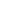 ФГБОУ ВДЦ «Смена» – круглогодичный детский центр, расположенный в с. Сукко Анапского района Краснодарского края. Он включает в себя пять детских образовательных лагерей («Лидер», «Профи», «Арт», «Профессиум», «Наставник»), на базе которых реализуется более 80 образовательных программ. В течение года в Центре проходит 16 смен, их участниками становятся свыше 16 000 ребят из всех регионов России. Профориентация, развитие soft skills, «умный отдых» детей, формирование успешной жизненной навигации – основные направления работы «Смены». С 2017 года здесь действует единственный в стране Всероссийский учебно-тренировочный центр профессионального мастерства и популяризации рабочих профессий, созданный по поручению президента РФ. Учредителями ВДЦ «Смена» являются правительство РФ, Министерство просвещения РФ. Дополнительную информацию можно получить в пресс-службе ВДЦ «Смена»: +7 (86133) 93-520 (доб. 246), press@smena.org. Официальный сайт: смена.дети.